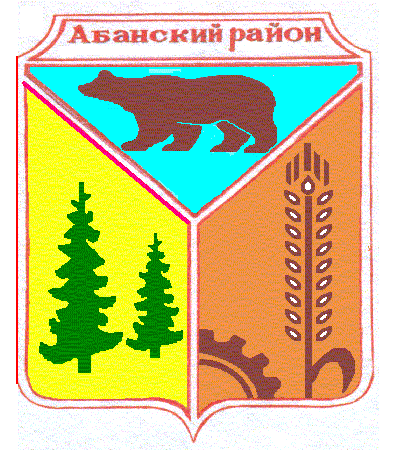 НИКОЛЬСКИЙ СЕЛЬСКИЙ СОВЕТ ДЕПУТАТОВАБАНСКОГО РАЙОНА КРАСНОЯРСКОГО КРАЯРЕШЕНИЕ27.01.2016				          с. Никольск	№ 4-17РНа основании статьи 86 Бюджетного кодекса Российской Федерации, статьи 22 Федерального закона от 02.03.2007 № 25-ФЗ «О муниципальной службе 
в Российской Федерации»,  постановления Совета администрации края от 29.12.2007 № 512-п «О нормативах формирования расходов на оплату труда депутатов, выборных должностных лиц местного самоуправления, осуществляющих свои полномочия на постоянной основе, и муниципальных служащих», Устава Никольского сельсовета Абанского района Красноярского края Никольский сельский Совет депутатов РЕШИЛ:1. Утвердить Положение об оплате труда депутатов, выборных должностных лиц местного самоуправления,  осуществляющих свои полномочия на постоянной основе, лиц, замещающих иные муниципальные должности, и муниципальных служащих Никольского сельсовета согласно  приложению (далее – приложение).2. Признать утратившими силу Решение Никольского сельского Совета депутатов Абанского района Красноярского края от 20.01.2006 № 3 «Об оплате труда главы сельсовета и лиц, замещающих муниципальные должности муниципальной службы Никольского сельсовета»  (в редакции решений от 29.03.2007 № 13-44Р; от 29.08.2007 № 14-45Р; от 28.02.2008 № 17-56Р; от 03.04.2008 № 18-62Р; от 28.01.2009 № 23-73Р; от 18.06.2010 № 6-12Р; от 20.12.2011 № 22-49Р; от 14.02.2012 № 23-50/1Р; от 26.10.2012 № 27-58Р; от 31.10.2013 № 35-81Р)3. Решение вступает в силу со дня опубликования в периодическом печатном издании «Ведомости органов местного самоуправления» и распространяется на правоотношения, возникшие с 01 января 2016 года.Глава Никольского сельсовета                                                                     Т.И.Войнич.Приложение к решению Никольского сельского Совета депутатов от 27.01.2016 № 4-17РПоложение об оплате труда депутатов, выборных должностных лиц местного самоуправления,  осуществляющих свои полномочия на постоянной основе, лиц, замещающих иные муниципальные должности, и муниципальных служащих Никольского сельсоветаСтатья 1. Общие положенияНастоящее Положение устанавливает размеры и условия оплаты труда депутатов, выборных должностных лиц местного самоуправления, осуществляющих свои полномочия на постоянной основе, лиц, замещающих иные муниципальные должности (далее – лица, замещающие муниципальные должности), и муниципальных служащих Никольского сельсовета.  Статья 2. Отнесение к группе муниципальных образований края1. В целях данного Положения признается, что Никольский сельсовет относится к VI группе муниципальных образований в соответствии с Постановлением Совета администрации Красноярского края от 29.12.2007 № 512-п «О нормативах формирования расходов на оплату труда депутатов, выборных должностных лиц местного самоуправления, осуществляющих свои полномочия на постоянной основе, лиц, замещающих иные муниципальные должности, и муниципальных служащих» (далее – Постановление № 512-п).Статья 3. Оплата труда лиц, замещающих муниципальные должности1. Оплата труда лиц, замещающих муниципальные должности, состоит из денежного вознаграждения и ежемесячного денежного поощрения.2. Размеры денежного вознаграждения и ежемесячного денежного поощрения лиц, замещающих муниципальные должности, устанавливаются в  размерах согласно приложению № 1.3. На денежное вознаграждение и денежное поощрение, выплачиваемое дополнительно к денежному вознаграждению, начисляются районный коэффициент, процентная надбавка к заработной плате за стаж работы в районах Крайнего Севера, в приравненных к ним местностях и иных местностях края с особыми климатическими условиями, размер которых не может превышать размер, установленный федеральными и краевыми нормативными правовыми актами.Статья 4. Оплата труда муниципальных служащих1. Оплата труда муниципальных служащих производится в виде денежного содержания.2. В состав денежного содержания включаются:должностной оклад;ежемесячная надбавка за классный чин;ежемесячная надбавка за особые условия муниципальной службы;ежемесячная надбавка за выслугу лет;ежемесячное денежное поощрение;ежемесячная процентная надбавка к должностному окладу за работу со сведениями, составляющими государственную тайну;премии;единовременная выплата при предоставлении ежегодного оплачиваемого отпуска;и) материальная помощь.3. На денежное содержание начисляются районный коэффициент, процентная надбавка к заработной плате за стаж работы в районах Крайнего Севера, в приравненных к ним местностях и иных местностях края с особыми климатическими условиями, размер которых не может превышать размер, установленный федеральными и краевыми нормативными правовыми актами.Статья 5. Должностные окладыДолжностные оклады муниципальных служащих устанавливаются в размерах согласно приложению № 2.Статья 6. Ежемесячная надбавка за классный чинРазмеры ежемесячной надбавки за классный чин к должностным окладам составляют:а) за классный чин 1-го класса – 35 процентов; б) за классный чин 2-го класса – 33 процентов;в) за классный чин 3-го класса – 25 процентов.Статья 7. Ежемесячная надбавка за особые условия муниципальной службы1. Размеры ежемесячной надбавки за особые условия муниципальной службы составляют:Статья 8. Ежемесячная надбавка за выслугу летРазмеры ежемесячной надбавки за выслугу лет на муниципальной службе к должностному окладу составляют:а) при стаже муниципальной службы от 1 до 5 лет - 10 процентов; б) при стаже муниципальной службы от 5 до 10 лет -15 процентов;в) при стаже муниципальной службы от 10 до 15 лет - 20 процентов;г) при стаже муниципальной службы свыше 15 лет - 30 процентов.Статья 9. Размеры денежного поощренияРазмеры ежемесячного денежного поощрения составляют: 210%.Статья 10. Ежемесячная процентная надбавка за работу со сведениями, составляющими государственную тайну1. Размеры ежемесячной процентной надбавки за работу со сведениями, составляющими государственную тайну, к должностному окладу составляют:за работу со сведениями, имеющими степень секретности «особой важности», - 25 процентов;за работу со сведениями, имеющими степень секретности «совершенно секретно», -  20 процентов;за работу со сведениями, имеющими степень секретности «секретно», - 10 процентов.2. Дополнительно к ежемесячной процентной надбавке, предусмотренной пунктом 1 настоящей статьи, муниципальным служащим, к должностным обязанностям которых относится обеспечение защиты сведений, составляющих государственную тайну, устанавливается ежемесячная процентная надбавка к должностному окладу за стаж службы в структурных подразделениях по защите государственной тайны в следующих размерах:при стаже от 1 до 5 лет - 5 процентов к должностному окладу;при стаже от 5 до 10 лет – 10 процентов к должностному окладу;при стаже от 10 лет и выше - 15 процентов к должностному окладу.В стаж службы муниципальных служащих структурных подразделений по защите государственной тайны, дающий право на получение указанной надбавки, включается время работы в структурных подразделениях по защите государственной тайны других органов местного самоуправления, органов государственной власти и организаций.3. Выплата ежемесячной процентной надбавки за работу со сведениями, составляющими государственную тайну, осуществляется в пределах установленного фонда оплаты труда.Статья 11. Премирование муниципальных служащихМуниципальным служащим в пределах установленного фонда оплаты труда выплачивается премия за успешное исполнение своих должностных обязанностей, продолжительную и безупречную службу, выполнение заданий особой важности и сложности.Размеры премирования муниципальных служащих ограничиваются пределами установленного фонда оплаты труда.Статья 12. Единовременная выплата при предоставлении ежегодного оплачиваемого отпускаРазмер единовременной выплаты, осуществляемой один раз в год при предоставлении ежегодного оплачиваемого отпуска, составляет 3,5 должностного оклада.Статья 13. Материальная помощь муниципальным служащимРазмеры единовременной материальной помощи муниципальным служащим ограничиваются пределами установленного фонда оплаты труда.Статья 14. Индексация размеров оплаты трудаРазмеры оплаты труда муниципальных служащих и лиц, замещающих муниципальные должности, индексируются (увеличиваются) в размерах и в сроки, предусмотренные Законом Красноярского края о краевом бюджете на очередной финансовый год и плановый период для индексации (увеличения) размеров денежного вознаграждения лиц, замещающих государственные должности Красноярского края, размеров должностных окладов по должностям государственной гражданской службы Красноярского края с внесением соответствующих изменений в настоящее Положение.Статья 15. Порядок формирования фонда оплаты лиц, замещающих муниципальные должности, и муниципальных служащих1. Размер фонда оплаты труда состоит из:размера фонда оплаты труда главы Никольского сельсовета, который формируется из расчета 24 - кратного среднемесячного размера денежного вознаграждения главы муниципального образования с учетом средств на выплату районного коэффициента, процентной надбавки к заработной плате за стаж работы в районах Крайнего Севера, в приравненных к ним местностях и иных местностях края с особыми климатическими условиями;размера фонда оплаты труда (за исключением главы Никольского сельсовета), который формируется из расчета среднемесячного базового должностного оклада и количества должностных окладов, предусматриваемых при расчете предельного размера фонда оплаты труда с учетом средств на выплату районного коэффициента, процентной надбавки к заработной плате за стаж работы в районах Крайнего Севера, в приравненных к ним местностях и иных местностях края с особыми климатическими условиями.2. При расчете размера фонда оплаты труда учитываются следующие средства для выплаты (в расчете на год):3. Среднемесячный базовый должностной оклад для расчета размера фонда оплаты труда устанавливается на уровне максимального размера должностного оклада по должности «специалиста 1 категории»Размеры денежного вознаграждения и ежемесячного денежного поощрения лиц, замещающих муниципальные должности (рублей в месяц)Размеры должностных окладов муниципальных служащих (рублей в месяц)Об утверждении Положения об оплате труда депутатов, выборных должностных лиц местного самоуправления, осуществляющих свои полномочия на постоянной основе, лиц, замещающихиные муниципальные должности, и муниципальных служащих Никольского сельсоветаРазмеры надбавок за особые условия    
муниципальной службы (процентов к должностному окладу)Размеры надбавок за особые условия    
муниципальной службы (процентов к должностному окладу)Группа должностиРазмер надбавки Старшая и младшая           30Группа должностиРазмер денежного поощрения (должностных окладов)Старшая и младшая                                                210Составляющие фонда оплаты трудаКоличество должностных окладов, предусматриваемых при расчете предельного размера фонда оплаты трудаДолжностной оклад12Ежемесячная надбавка за классный чин4Ежемесячная надбавка за особые условия муниципальной службы5,2Ежемесячная надбавка за выслугу лет3Ежемесячное денежное поощрение17,4Ежемесячная процентная надбавка к должностному окладу за работу со сведениями, составляющими государственную тайну0,2Премии2,7Единовременная выплата при предоставлении ежегодного оплачиваемого отпуска и материальная помощь4ИТОГО48,5Приложение № 1к Положению об оплате труда депутатов, выборных должностных лиц местного самоуправления,  осуществляющих свои полномочия на постоянной основе, лиц, замещающих иные муниципальные должности, и муниципальных служащих Никольского сельсоветаНаименование   
должности Размер  денежного вознаграждения<**>Размер ежемесячного денежного поощренияГлава Никольского сельсовета98049804Приложение № 2к Положению об оплате труда депутатов, выборных должностных лиц местного самоуправления,  осуществляющих свои полномочия на постоянной основе, лиц, замещающих иные муниципальные должности, и муниципальных служащих Никольского сельсоветаНаименование должностиДолжностной окладБухгалтер 2633Специалист 1-й категории2633